Форма бланка утверждена Решением МС МО «Купчино» от 24.10.2019 № 14проект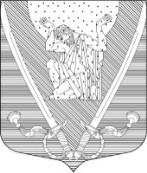 МУНИЦИПАЛЬНЫЙ СОВЕТвнутригородского муниципального образования Санкт-Петербургамуниципальный округ Купчино6 СОЗЫВ (2019-2024 г.г.)192212, Санкт-Петербург, ул. Будапештская, дом №19, корп.№1; тел. (812) 7030410, e-mail: mocupсh@gmail.com.Р Е Ш Е Н И Е  № хххх.хх.2020 г.	Санкт-ПетербургСодержание: «О согласовании новой редакции муниципальных программ внутригородского муниципального образования Санкт-Петербурга муниципальный округ Купчино на 2020 финансовый год».В соответствии с Бюджетным Кодексом Российской Федерации, Положением о бюджетном процессе во внутригородском муниципальном образовании Санкт-Петербурга муниципальный округ Купчино, Уставом внутригородского муниципального образования Санкт-Петербурга муниципальный округ «Купчино»Муниципальный  Совет    Р  Е  Ш  И  Л:Согласовать новую редакцию муниципальной программы «по организации и проведению местных и участию в организации и проведении городских праздничных и иных зрелищных мероприятий, а также мероприятий по сохранению и развитию местных традиций и обрядов МО Купчино на 2020 год» - Приложение №1.Согласовать новую редакцию муниципальной программы «по организации и проведению досуговых мероприятий для жителей внутригородского муниципального образования Санкт-Петербурга муниципальный округ Купчино в 2020 году» - Приложение№2.Согласовать новую редакцию муниципальной программы «мероприятий по благоустройству территории внутригородского муниципального образования Санкт- Петербурга муниципальный округ Купчино в 2020 году» - Приложение №3.Согласовать новую редакцию муниципальной программы «учреждение печатного средства массовой информации для опубликования муниципальных правовых актов, обсуждения проектов муниципальных правовых актов по вопросам местного значения, доведения до сведения жителей муниципального образования официальной информации о социально-экономическом и культурном развитии муниципального образования, о развитии его общественной инфраструктуры и иной официальной информации на 2020 год» - Приложение № 4.Согласовать новую редакцию муниципальной программы «по обеспечению условий для развития на территории муниципального образования Купчино физической культуры и массового спорта, организация и проведение официальных физкультурных мероприятий,физкультурно-оздоровительных мероприятий и спортивных мероприятий муниципального образования Купчино в 2020 году» - Приложение №5.Согласовать новую редакцию муниципальной программы «проведения работ по военно- патриотическому воспитанию граждан из числа жителей внутригородского муниципального образования Санкт-Петербурга муниципальный округ Купчино в 2020 году» - Приложение №9.Настоящее Решение вступает в силу c момента принятия.Обнародовать настоящее решение в соответствии со статьей 42 Устава МО «Купчино».С момента вступления в силу настоящего решения считать утратившими силу пункты 1, 2, 3, 4, 5, 9  Решения МС МО «Купчино» № 17 от 07.02.2020.Контроль за исполнением Решения возложить на Главу муниципального образования А.В. Пониматкина.Глава муниципального образованияПредседатель Муниципального Совета	А.В. Пониматкин